This document can be made available in alternate formats to individuals with disabilities upon request.TR-WM-155 (12/22)TR-WM-155 (12/22)TR-WM-155 (12/22)TR-WM-155 (12/22)TR-WM-155 (12/22)TR-WM-155 (12/22)TR-WM-155 (12/22)TR-WM-155 (12/22)TR-WM-155 (12/22)TR-WM-155 (12/22)TR-WM-155 (12/22)TR-WM-155 (12/22)TR-WM-155 (12/22)TR-WM-155 (12/22)TR-WM-155 (12/22)TR-WM-155 (12/22)TR-WM-155 (12/22)TR-WM-155 (12/22)TR-WM-155 (12/22)TR-WM-155 (12/22)TR-WM-155 (12/22)FOR OFFICE USE ONLYFOR OFFICE USE ONLYFOR OFFICE USE ONLYFOR OFFICE USE ONLYFOR OFFICE USE ONLYFOR OFFICE USE ONLYFOR OFFICE USE ONLYFOR OFFICE USE ONLYFOR OFFICE USE ONLYFOR OFFICE USE ONLY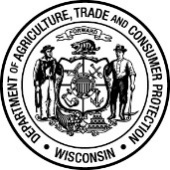 Wisconsin Department of Agriculture, Trade and Consumer ProtectionBureau of Weights and MeasuresStorage Tank Regulation,  PO Box 7837,  Madison, WI 53707-7837Phone: (608) 224-4942Wisconsin Department of Agriculture, Trade and Consumer ProtectionBureau of Weights and MeasuresStorage Tank Regulation,  PO Box 7837,  Madison, WI 53707-7837Phone: (608) 224-4942Wisconsin Department of Agriculture, Trade and Consumer ProtectionBureau of Weights and MeasuresStorage Tank Regulation,  PO Box 7837,  Madison, WI 53707-7837Phone: (608) 224-4942Wisconsin Department of Agriculture, Trade and Consumer ProtectionBureau of Weights and MeasuresStorage Tank Regulation,  PO Box 7837,  Madison, WI 53707-7837Phone: (608) 224-4942Wisconsin Department of Agriculture, Trade and Consumer ProtectionBureau of Weights and MeasuresStorage Tank Regulation,  PO Box 7837,  Madison, WI 53707-7837Phone: (608) 224-4942Wisconsin Department of Agriculture, Trade and Consumer ProtectionBureau of Weights and MeasuresStorage Tank Regulation,  PO Box 7837,  Madison, WI 53707-7837Phone: (608) 224-4942Wisconsin Department of Agriculture, Trade and Consumer ProtectionBureau of Weights and MeasuresStorage Tank Regulation,  PO Box 7837,  Madison, WI 53707-7837Phone: (608) 224-4942Wisconsin Department of Agriculture, Trade and Consumer ProtectionBureau of Weights and MeasuresStorage Tank Regulation,  PO Box 7837,  Madison, WI 53707-7837Phone: (608) 224-4942Wisconsin Department of Agriculture, Trade and Consumer ProtectionBureau of Weights and MeasuresStorage Tank Regulation,  PO Box 7837,  Madison, WI 53707-7837Phone: (608) 224-4942Wisconsin Department of Agriculture, Trade and Consumer ProtectionBureau of Weights and MeasuresStorage Tank Regulation,  PO Box 7837,  Madison, WI 53707-7837Phone: (608) 224-4942Wisconsin Department of Agriculture, Trade and Consumer ProtectionBureau of Weights and MeasuresStorage Tank Regulation,  PO Box 7837,  Madison, WI 53707-7837Phone: (608) 224-4942Wisconsin Department of Agriculture, Trade and Consumer ProtectionBureau of Weights and MeasuresStorage Tank Regulation,  PO Box 7837,  Madison, WI 53707-7837Phone: (608) 224-4942Wisconsin Department of Agriculture, Trade and Consumer ProtectionBureau of Weights and MeasuresStorage Tank Regulation,  PO Box 7837,  Madison, WI 53707-7837Phone: (608) 224-4942Wisconsin Department of Agriculture, Trade and Consumer ProtectionBureau of Weights and MeasuresStorage Tank Regulation,  PO Box 7837,  Madison, WI 53707-7837Phone: (608) 224-4942Wisconsin Department of Agriculture, Trade and Consumer ProtectionBureau of Weights and MeasuresStorage Tank Regulation,  PO Box 7837,  Madison, WI 53707-7837Phone: (608) 224-4942Wisconsin Department of Agriculture, Trade and Consumer ProtectionBureau of Weights and MeasuresStorage Tank Regulation,  PO Box 7837,  Madison, WI 53707-7837Phone: (608) 224-4942Wisconsin Department of Agriculture, Trade and Consumer ProtectionBureau of Weights and MeasuresStorage Tank Regulation,  PO Box 7837,  Madison, WI 53707-7837Phone: (608) 224-4942Wisconsin Department of Agriculture, Trade and Consumer ProtectionBureau of Weights and MeasuresStorage Tank Regulation,  PO Box 7837,  Madison, WI 53707-7837Phone: (608) 224-4942Wisconsin Department of Agriculture, Trade and Consumer ProtectionBureau of Weights and MeasuresStorage Tank Regulation,  PO Box 7837,  Madison, WI 53707-7837Phone: (608) 224-4942Wisconsin Department of Agriculture, Trade and Consumer ProtectionBureau of Weights and MeasuresStorage Tank Regulation,  PO Box 7837,  Madison, WI 53707-7837Phone: (608) 224-4942TRANSACTION #:TRANSACTION #:TRANSACTION #:TRANSACTION #:TRANSACTION #:TRANSACTION #:TRANSACTION #:TRANSACTION #:TRANSACTION #:TRANSACTION #:Wisconsin Department of Agriculture, Trade and Consumer ProtectionBureau of Weights and MeasuresStorage Tank Regulation,  PO Box 7837,  Madison, WI 53707-7837Phone: (608) 224-4942Wisconsin Department of Agriculture, Trade and Consumer ProtectionBureau of Weights and MeasuresStorage Tank Regulation,  PO Box 7837,  Madison, WI 53707-7837Phone: (608) 224-4942Wisconsin Department of Agriculture, Trade and Consumer ProtectionBureau of Weights and MeasuresStorage Tank Regulation,  PO Box 7837,  Madison, WI 53707-7837Phone: (608) 224-4942Wisconsin Department of Agriculture, Trade and Consumer ProtectionBureau of Weights and MeasuresStorage Tank Regulation,  PO Box 7837,  Madison, WI 53707-7837Phone: (608) 224-4942Wisconsin Department of Agriculture, Trade and Consumer ProtectionBureau of Weights and MeasuresStorage Tank Regulation,  PO Box 7837,  Madison, WI 53707-7837Phone: (608) 224-4942Wisconsin Department of Agriculture, Trade and Consumer ProtectionBureau of Weights and MeasuresStorage Tank Regulation,  PO Box 7837,  Madison, WI 53707-7837Phone: (608) 224-4942Wisconsin Department of Agriculture, Trade and Consumer ProtectionBureau of Weights and MeasuresStorage Tank Regulation,  PO Box 7837,  Madison, WI 53707-7837Phone: (608) 224-4942Wisconsin Department of Agriculture, Trade and Consumer ProtectionBureau of Weights and MeasuresStorage Tank Regulation,  PO Box 7837,  Madison, WI 53707-7837Phone: (608) 224-4942Wisconsin Department of Agriculture, Trade and Consumer ProtectionBureau of Weights and MeasuresStorage Tank Regulation,  PO Box 7837,  Madison, WI 53707-7837Phone: (608) 224-4942Wisconsin Department of Agriculture, Trade and Consumer ProtectionBureau of Weights and MeasuresStorage Tank Regulation,  PO Box 7837,  Madison, WI 53707-7837Phone: (608) 224-4942Wisconsin Department of Agriculture, Trade and Consumer ProtectionBureau of Weights and MeasuresStorage Tank Regulation,  PO Box 7837,  Madison, WI 53707-7837Phone: (608) 224-4942Wisconsin Department of Agriculture, Trade and Consumer ProtectionBureau of Weights and MeasuresStorage Tank Regulation,  PO Box 7837,  Madison, WI 53707-7837Phone: (608) 224-4942Wisconsin Department of Agriculture, Trade and Consumer ProtectionBureau of Weights and MeasuresStorage Tank Regulation,  PO Box 7837,  Madison, WI 53707-7837Phone: (608) 224-4942Wisconsin Department of Agriculture, Trade and Consumer ProtectionBureau of Weights and MeasuresStorage Tank Regulation,  PO Box 7837,  Madison, WI 53707-7837Phone: (608) 224-4942Wisconsin Department of Agriculture, Trade and Consumer ProtectionBureau of Weights and MeasuresStorage Tank Regulation,  PO Box 7837,  Madison, WI 53707-7837Phone: (608) 224-4942Wisconsin Department of Agriculture, Trade and Consumer ProtectionBureau of Weights and MeasuresStorage Tank Regulation,  PO Box 7837,  Madison, WI 53707-7837Phone: (608) 224-4942Wisconsin Department of Agriculture, Trade and Consumer ProtectionBureau of Weights and MeasuresStorage Tank Regulation,  PO Box 7837,  Madison, WI 53707-7837Phone: (608) 224-4942Wisconsin Department of Agriculture, Trade and Consumer ProtectionBureau of Weights and MeasuresStorage Tank Regulation,  PO Box 7837,  Madison, WI 53707-7837Phone: (608) 224-4942Wisconsin Department of Agriculture, Trade and Consumer ProtectionBureau of Weights and MeasuresStorage Tank Regulation,  PO Box 7837,  Madison, WI 53707-7837Phone: (608) 224-4942Wisconsin Department of Agriculture, Trade and Consumer ProtectionBureau of Weights and MeasuresStorage Tank Regulation,  PO Box 7837,  Madison, WI 53707-7837Phone: (608) 224-4942PRE-OPERATIONAL TANK TIGHTNESS TESTPRE-OPERATIONAL TANK TIGHTNESS TESTPRE-OPERATIONAL TANK TIGHTNESS TESTPRE-OPERATIONAL TANK TIGHTNESS TESTPRE-OPERATIONAL TANK TIGHTNESS TESTPRE-OPERATIONAL TANK TIGHTNESS TESTPRE-OPERATIONAL TANK TIGHTNESS TESTPRE-OPERATIONAL TANK TIGHTNESS TESTPRE-OPERATIONAL TANK TIGHTNESS TESTPRE-OPERATIONAL TANK TIGHTNESS TESTPRE-OPERATIONAL TANK TIGHTNESS TESTPRE-OPERATIONAL TANK TIGHTNESS TESTPRE-OPERATIONAL TANK TIGHTNESS TESTPRE-OPERATIONAL TANK TIGHTNESS TESTPRE-OPERATIONAL TANK TIGHTNESS TESTPRE-OPERATIONAL TANK TIGHTNESS TESTPRE-OPERATIONAL TANK TIGHTNESS TESTPRE-OPERATIONAL TANK TIGHTNESS TESTPRE-OPERATIONAL TANK TIGHTNESS TESTPRE-OPERATIONAL TANK TIGHTNESS TESTWis. Admin. Code § ATCP 93.500(6)(b)2.am.Wis. Admin. Code § ATCP 93.500(6)(b)2.am.Wis. Admin. Code § ATCP 93.500(6)(b)2.am.Wis. Admin. Code § ATCP 93.500(6)(b)2.am.Wis. Admin. Code § ATCP 93.500(6)(b)2.am.Wis. Admin. Code § ATCP 93.500(6)(b)2.am.Wis. Admin. Code § ATCP 93.500(6)(b)2.am.Wis. Admin. Code § ATCP 93.500(6)(b)2.am.Wis. Admin. Code § ATCP 93.500(6)(b)2.am.Wis. Admin. Code § ATCP 93.500(6)(b)2.am.Wis. Admin. Code § ATCP 93.500(6)(b)2.am.Personal information you provide may be used for purposes other than that for which it was originally collected (s. 15.04(1)(m) Wis. Stats.).Personal information you provide may be used for purposes other than that for which it was originally collected (s. 15.04(1)(m) Wis. Stats.).Personal information you provide may be used for purposes other than that for which it was originally collected (s. 15.04(1)(m) Wis. Stats.).Personal information you provide may be used for purposes other than that for which it was originally collected (s. 15.04(1)(m) Wis. Stats.).Personal information you provide may be used for purposes other than that for which it was originally collected (s. 15.04(1)(m) Wis. Stats.).Personal information you provide may be used for purposes other than that for which it was originally collected (s. 15.04(1)(m) Wis. Stats.).Personal information you provide may be used for purposes other than that for which it was originally collected (s. 15.04(1)(m) Wis. Stats.).Personal information you provide may be used for purposes other than that for which it was originally collected (s. 15.04(1)(m) Wis. Stats.).Personal information you provide may be used for purposes other than that for which it was originally collected (s. 15.04(1)(m) Wis. Stats.).Personal information you provide may be used for purposes other than that for which it was originally collected (s. 15.04(1)(m) Wis. Stats.).Personal information you provide may be used for purposes other than that for which it was originally collected (s. 15.04(1)(m) Wis. Stats.).Personal information you provide may be used for purposes other than that for which it was originally collected (s. 15.04(1)(m) Wis. Stats.).Personal information you provide may be used for purposes other than that for which it was originally collected (s. 15.04(1)(m) Wis. Stats.).Personal information you provide may be used for purposes other than that for which it was originally collected (s. 15.04(1)(m) Wis. Stats.).Personal information you provide may be used for purposes other than that for which it was originally collected (s. 15.04(1)(m) Wis. Stats.).Personal information you provide may be used for purposes other than that for which it was originally collected (s. 15.04(1)(m) Wis. Stats.).Personal information you provide may be used for purposes other than that for which it was originally collected (s. 15.04(1)(m) Wis. Stats.).Personal information you provide may be used for purposes other than that for which it was originally collected (s. 15.04(1)(m) Wis. Stats.).Personal information you provide may be used for purposes other than that for which it was originally collected (s. 15.04(1)(m) Wis. Stats.).Personal information you provide may be used for purposes other than that for which it was originally collected (s. 15.04(1)(m) Wis. Stats.).Personal information you provide may be used for purposes other than that for which it was originally collected (s. 15.04(1)(m) Wis. Stats.).Personal information you provide may be used for purposes other than that for which it was originally collected (s. 15.04(1)(m) Wis. Stats.).Personal information you provide may be used for purposes other than that for which it was originally collected (s. 15.04(1)(m) Wis. Stats.).Personal information you provide may be used for purposes other than that for which it was originally collected (s. 15.04(1)(m) Wis. Stats.).Personal information you provide may be used for purposes other than that for which it was originally collected (s. 15.04(1)(m) Wis. Stats.).Personal information you provide may be used for purposes other than that for which it was originally collected (s. 15.04(1)(m) Wis. Stats.).Personal information you provide may be used for purposes other than that for which it was originally collected (s. 15.04(1)(m) Wis. Stats.).Personal information you provide may be used for purposes other than that for which it was originally collected (s. 15.04(1)(m) Wis. Stats.).Personal information you provide may be used for purposes other than that for which it was originally collected (s. 15.04(1)(m) Wis. Stats.).Personal information you provide may be used for purposes other than that for which it was originally collected (s. 15.04(1)(m) Wis. Stats.).Personal information you provide may be used for purposes other than that for which it was originally collected (s. 15.04(1)(m) Wis. Stats.).IDENTIFICATION IDENTIFICATION IDENTIFICATION IDENTIFICATION IDENTIFICATION IDENTIFICATION IDENTIFICATION IDENTIFICATION IDENTIFICATION IDENTIFICATION IDENTIFICATION IDENTIFICATION IDENTIFICATION IDENTIFICATION IDENTIFICATION IDENTIFICATION IDENTIFICATION IDENTIFICATION IDENTIFICATION IDENTIFICATION IDENTIFICATION IDENTIFICATION IDENTIFICATION IDENTIFICATION IDENTIFICATION IDENTIFICATION IDENTIFICATION IDENTIFICATION IDENTIFICATION IDENTIFICATION IDENTIFICATION OWNER NAMEOWNER NAMEOWNER NAMEOWNER NAMECUSTOMER ID# CUSTOMER ID# CUSTOMER ID# CUSTOMER ID# COMPANY NAMECOMPANY NAMECOMPANY NAMECOMPANY NAMECOMPANY NAMECOMPANY NAMECOMPANY NAMECOMPANY NAMECOMPANY NAMECOMPANY NAMECOMPANY NAMECOMPANY NAMECOMPANY NAMECOMPANY NAMEEMAILEMAILEMAILEMAILEMAILEMAILEMAILEMAILEMAILSTREET ADDRESSSTREET ADDRESSSTREET ADDRESSSTREET ADDRESS CITY   TOWN   VILLAGE CITY   TOWN   VILLAGE CITY   TOWN   VILLAGE CITY   TOWN   VILLAGE CITY   TOWN   VILLAGE CITY   TOWN   VILLAGE CITY   TOWN   VILLAGE CITY   TOWN   VILLAGESTATESTATESTATEZIPZIPZIPZIPZIPZIPZIPPHONE NUMBER(     )     -     PHONE NUMBER(     )     -     PHONE NUMBER(     )     -     PHONE NUMBER(     )     -     PHONE NUMBER(     )     -     PHONE NUMBER(     )     -     FAX NUMBER(     )     -     FAX NUMBER(     )     -     FAX NUMBER(     )     -     FACILITY NAMEFACILITY NAMEFACILITY NAMEFACILITY NAMESITE ID# SITE ID# SITE ID# SITE ID# SITE ID# SITE ID# FACILITY ID#FACILITY ID#FACILITY ID#FACILITY ID#FIRE DEPT. PROVIDING FIRE COVERAGEFIRE DEPT. PROVIDING FIRE COVERAGEFIRE DEPT. PROVIDING FIRE COVERAGEFIRE DEPT. PROVIDING FIRE COVERAGEFIRE DEPT. PROVIDING FIRE COVERAGEFIRE DEPT. PROVIDING FIRE COVERAGEFIRE DEPT. PROVIDING FIRE COVERAGEFIRE DEPT. PROVIDING FIRE COVERAGEFIRE DEPT. PROVIDING FIRE COVERAGEFIRE DEPT. PROVIDING FIRE COVERAGEFIRE DEPT. PROVIDING FIRE COVERAGEFIRE DEPT. PROVIDING FIRE COVERAGEFIRE DEPT. PROVIDING FIRE COVERAGEFIRE DEPT. PROVIDING FIRE COVERAGEFIRE DEPT. PROVIDING FIRE COVERAGEFDID# FDID# SITE ADDRESSSITE ADDRESSSITE ADDRESSSITE ADDRESS CITY   TOWN   VILLAGE CITY   TOWN   VILLAGE CITY   TOWN   VILLAGE CITY   TOWN   VILLAGE CITY   TOWN   VILLAGE CITY   TOWN   VILLAGE CITY   TOWN   VILLAGE CITY   TOWN   VILLAGE CITY   TOWN   VILLAGE CITY   TOWN   VILLAGE CITY   TOWN   VILLAGE CITY   TOWN   VILLAGESTATEZIPZIPZIPZIPZIPZIPZIPZIPCOUNTYCOUNTYCOUNTYCOUNTYCOUNTYCOUNTYSUBMITTING PARTYSUBMITTING PARTYSUBMITTING PARTYSUBMITTING PARTYCUSTOMER ID#CUSTOMER ID#CUSTOMER ID#CUSTOMER ID#CONTACT PERSONCONTACT PERSONCONTACT PERSONCONTACT PERSONCONTACT PERSONCONTACT PERSONCONTACT PERSONCONTACT PERSONCONTACT PERSONCONTACT PERSONCONTACT PERSONCONTACT PERSONCONTACT PERSONCONTACT PERSONCONTACT PERSONEMAILEMAILEMAILEMAILEMAILEMAILEMAILEMAILSTREET ADDRESSSTREET ADDRESSSTREET ADDRESSSTREET ADDRESS CITY   TOWN   VILLAGE CITY   TOWN   VILLAGE CITY   TOWN   VILLAGE CITY   TOWN   VILLAGE CITY   TOWN   VILLAGE CITY   TOWN   VILLAGE CITY   TOWN   VILLAGE CITY   TOWN   VILLAGE CITY   TOWN   VILLAGE CITY   TOWN   VILLAGE CITY   TOWN   VILLAGE CITY   TOWN   VILLAGESTATESTATESTATEZIPZIPZIPZIPZIPZIPZIPPHONE NUMBER(     )     -     PHONE NUMBER(     )     -     PHONE NUMBER(     )     -     PHONE NUMBER(     )     -     PHONE NUMBER(     )     -     A pre-operational tightness test is to be conducted after all associated UST & AST system components, and tank fittings have been installed/completed, but before system is put into service.  The purpose of the preoperational tightness test is to detect any loose fittings on the tank system and ensure structural and assembly integrity that will provide liquid and vapor tightness of the UST/AST system. The tightness test must be complete and documented before the final inspection and before the system is allowed to be used. A qualifying test shall be conducted in accordance with the tank’s listing or manufacturer’s instructions and shall be held for at least one hour without evidence of any leaks during that one hour time period.Double walled tanks shipped with vacuum on the interstice shall remain within limits designated by the manufacturer.  Contact the manufacturer if the vacuum level is not within installation requirements.  Tanks shipped without initial vacuum levels recorded will require an air/soap test.If any product is in the tank, nitrogen or another acceptable inert gas must be used to conduct the test.The use of a 2” (minimum diameter) / 15 psig (maximum psig) gauge shall be used for tank tightness pressure testing procedures.ATCP 93.240(17)(e) - Certified underground tank system installer shall be present at the job site for the installation and testing of all connections and tank-related piping including vapor recovery, vents and supply pipes.ATCP 93.500(6)(b)2.am. requires that all new and replacement tanks and pipe systems must pass a pre-operational test with the results recorded on this form. Failure to comply with this requirement is subject to civil forfeitures under Wis. Stat.§  168.26.A pre-operational tightness test is to be conducted after all associated UST & AST system components, and tank fittings have been installed/completed, but before system is put into service.  The purpose of the preoperational tightness test is to detect any loose fittings on the tank system and ensure structural and assembly integrity that will provide liquid and vapor tightness of the UST/AST system. The tightness test must be complete and documented before the final inspection and before the system is allowed to be used. A qualifying test shall be conducted in accordance with the tank’s listing or manufacturer’s instructions and shall be held for at least one hour without evidence of any leaks during that one hour time period.Double walled tanks shipped with vacuum on the interstice shall remain within limits designated by the manufacturer.  Contact the manufacturer if the vacuum level is not within installation requirements.  Tanks shipped without initial vacuum levels recorded will require an air/soap test.If any product is in the tank, nitrogen or another acceptable inert gas must be used to conduct the test.The use of a 2” (minimum diameter) / 15 psig (maximum psig) gauge shall be used for tank tightness pressure testing procedures.ATCP 93.240(17)(e) - Certified underground tank system installer shall be present at the job site for the installation and testing of all connections and tank-related piping including vapor recovery, vents and supply pipes.ATCP 93.500(6)(b)2.am. requires that all new and replacement tanks and pipe systems must pass a pre-operational test with the results recorded on this form. Failure to comply with this requirement is subject to civil forfeitures under Wis. Stat.§  168.26.A pre-operational tightness test is to be conducted after all associated UST & AST system components, and tank fittings have been installed/completed, but before system is put into service.  The purpose of the preoperational tightness test is to detect any loose fittings on the tank system and ensure structural and assembly integrity that will provide liquid and vapor tightness of the UST/AST system. The tightness test must be complete and documented before the final inspection and before the system is allowed to be used. A qualifying test shall be conducted in accordance with the tank’s listing or manufacturer’s instructions and shall be held for at least one hour without evidence of any leaks during that one hour time period.Double walled tanks shipped with vacuum on the interstice shall remain within limits designated by the manufacturer.  Contact the manufacturer if the vacuum level is not within installation requirements.  Tanks shipped without initial vacuum levels recorded will require an air/soap test.If any product is in the tank, nitrogen or another acceptable inert gas must be used to conduct the test.The use of a 2” (minimum diameter) / 15 psig (maximum psig) gauge shall be used for tank tightness pressure testing procedures.ATCP 93.240(17)(e) - Certified underground tank system installer shall be present at the job site for the installation and testing of all connections and tank-related piping including vapor recovery, vents and supply pipes.ATCP 93.500(6)(b)2.am. requires that all new and replacement tanks and pipe systems must pass a pre-operational test with the results recorded on this form. Failure to comply with this requirement is subject to civil forfeitures under Wis. Stat.§  168.26.A pre-operational tightness test is to be conducted after all associated UST & AST system components, and tank fittings have been installed/completed, but before system is put into service.  The purpose of the preoperational tightness test is to detect any loose fittings on the tank system and ensure structural and assembly integrity that will provide liquid and vapor tightness of the UST/AST system. The tightness test must be complete and documented before the final inspection and before the system is allowed to be used. A qualifying test shall be conducted in accordance with the tank’s listing or manufacturer’s instructions and shall be held for at least one hour without evidence of any leaks during that one hour time period.Double walled tanks shipped with vacuum on the interstice shall remain within limits designated by the manufacturer.  Contact the manufacturer if the vacuum level is not within installation requirements.  Tanks shipped without initial vacuum levels recorded will require an air/soap test.If any product is in the tank, nitrogen or another acceptable inert gas must be used to conduct the test.The use of a 2” (minimum diameter) / 15 psig (maximum psig) gauge shall be used for tank tightness pressure testing procedures.ATCP 93.240(17)(e) - Certified underground tank system installer shall be present at the job site for the installation and testing of all connections and tank-related piping including vapor recovery, vents and supply pipes.ATCP 93.500(6)(b)2.am. requires that all new and replacement tanks and pipe systems must pass a pre-operational test with the results recorded on this form. Failure to comply with this requirement is subject to civil forfeitures under Wis. Stat.§  168.26.A pre-operational tightness test is to be conducted after all associated UST & AST system components, and tank fittings have been installed/completed, but before system is put into service.  The purpose of the preoperational tightness test is to detect any loose fittings on the tank system and ensure structural and assembly integrity that will provide liquid and vapor tightness of the UST/AST system. The tightness test must be complete and documented before the final inspection and before the system is allowed to be used. A qualifying test shall be conducted in accordance with the tank’s listing or manufacturer’s instructions and shall be held for at least one hour without evidence of any leaks during that one hour time period.Double walled tanks shipped with vacuum on the interstice shall remain within limits designated by the manufacturer.  Contact the manufacturer if the vacuum level is not within installation requirements.  Tanks shipped without initial vacuum levels recorded will require an air/soap test.If any product is in the tank, nitrogen or another acceptable inert gas must be used to conduct the test.The use of a 2” (minimum diameter) / 15 psig (maximum psig) gauge shall be used for tank tightness pressure testing procedures.ATCP 93.240(17)(e) - Certified underground tank system installer shall be present at the job site for the installation and testing of all connections and tank-related piping including vapor recovery, vents and supply pipes.ATCP 93.500(6)(b)2.am. requires that all new and replacement tanks and pipe systems must pass a pre-operational test with the results recorded on this form. Failure to comply with this requirement is subject to civil forfeitures under Wis. Stat.§  168.26.A pre-operational tightness test is to be conducted after all associated UST & AST system components, and tank fittings have been installed/completed, but before system is put into service.  The purpose of the preoperational tightness test is to detect any loose fittings on the tank system and ensure structural and assembly integrity that will provide liquid and vapor tightness of the UST/AST system. The tightness test must be complete and documented before the final inspection and before the system is allowed to be used. A qualifying test shall be conducted in accordance with the tank’s listing or manufacturer’s instructions and shall be held for at least one hour without evidence of any leaks during that one hour time period.Double walled tanks shipped with vacuum on the interstice shall remain within limits designated by the manufacturer.  Contact the manufacturer if the vacuum level is not within installation requirements.  Tanks shipped without initial vacuum levels recorded will require an air/soap test.If any product is in the tank, nitrogen or another acceptable inert gas must be used to conduct the test.The use of a 2” (minimum diameter) / 15 psig (maximum psig) gauge shall be used for tank tightness pressure testing procedures.ATCP 93.240(17)(e) - Certified underground tank system installer shall be present at the job site for the installation and testing of all connections and tank-related piping including vapor recovery, vents and supply pipes.ATCP 93.500(6)(b)2.am. requires that all new and replacement tanks and pipe systems must pass a pre-operational test with the results recorded on this form. Failure to comply with this requirement is subject to civil forfeitures under Wis. Stat.§  168.26.A pre-operational tightness test is to be conducted after all associated UST & AST system components, and tank fittings have been installed/completed, but before system is put into service.  The purpose of the preoperational tightness test is to detect any loose fittings on the tank system and ensure structural and assembly integrity that will provide liquid and vapor tightness of the UST/AST system. The tightness test must be complete and documented before the final inspection and before the system is allowed to be used. A qualifying test shall be conducted in accordance with the tank’s listing or manufacturer’s instructions and shall be held for at least one hour without evidence of any leaks during that one hour time period.Double walled tanks shipped with vacuum on the interstice shall remain within limits designated by the manufacturer.  Contact the manufacturer if the vacuum level is not within installation requirements.  Tanks shipped without initial vacuum levels recorded will require an air/soap test.If any product is in the tank, nitrogen or another acceptable inert gas must be used to conduct the test.The use of a 2” (minimum diameter) / 15 psig (maximum psig) gauge shall be used for tank tightness pressure testing procedures.ATCP 93.240(17)(e) - Certified underground tank system installer shall be present at the job site for the installation and testing of all connections and tank-related piping including vapor recovery, vents and supply pipes.ATCP 93.500(6)(b)2.am. requires that all new and replacement tanks and pipe systems must pass a pre-operational test with the results recorded on this form. Failure to comply with this requirement is subject to civil forfeitures under Wis. Stat.§  168.26.A pre-operational tightness test is to be conducted after all associated UST & AST system components, and tank fittings have been installed/completed, but before system is put into service.  The purpose of the preoperational tightness test is to detect any loose fittings on the tank system and ensure structural and assembly integrity that will provide liquid and vapor tightness of the UST/AST system. The tightness test must be complete and documented before the final inspection and before the system is allowed to be used. A qualifying test shall be conducted in accordance with the tank’s listing or manufacturer’s instructions and shall be held for at least one hour without evidence of any leaks during that one hour time period.Double walled tanks shipped with vacuum on the interstice shall remain within limits designated by the manufacturer.  Contact the manufacturer if the vacuum level is not within installation requirements.  Tanks shipped without initial vacuum levels recorded will require an air/soap test.If any product is in the tank, nitrogen or another acceptable inert gas must be used to conduct the test.The use of a 2” (minimum diameter) / 15 psig (maximum psig) gauge shall be used for tank tightness pressure testing procedures.ATCP 93.240(17)(e) - Certified underground tank system installer shall be present at the job site for the installation and testing of all connections and tank-related piping including vapor recovery, vents and supply pipes.ATCP 93.500(6)(b)2.am. requires that all new and replacement tanks and pipe systems must pass a pre-operational test with the results recorded on this form. Failure to comply with this requirement is subject to civil forfeitures under Wis. Stat.§  168.26.A pre-operational tightness test is to be conducted after all associated UST & AST system components, and tank fittings have been installed/completed, but before system is put into service.  The purpose of the preoperational tightness test is to detect any loose fittings on the tank system and ensure structural and assembly integrity that will provide liquid and vapor tightness of the UST/AST system. The tightness test must be complete and documented before the final inspection and before the system is allowed to be used. A qualifying test shall be conducted in accordance with the tank’s listing or manufacturer’s instructions and shall be held for at least one hour without evidence of any leaks during that one hour time period.Double walled tanks shipped with vacuum on the interstice shall remain within limits designated by the manufacturer.  Contact the manufacturer if the vacuum level is not within installation requirements.  Tanks shipped without initial vacuum levels recorded will require an air/soap test.If any product is in the tank, nitrogen or another acceptable inert gas must be used to conduct the test.The use of a 2” (minimum diameter) / 15 psig (maximum psig) gauge shall be used for tank tightness pressure testing procedures.ATCP 93.240(17)(e) - Certified underground tank system installer shall be present at the job site for the installation and testing of all connections and tank-related piping including vapor recovery, vents and supply pipes.ATCP 93.500(6)(b)2.am. requires that all new and replacement tanks and pipe systems must pass a pre-operational test with the results recorded on this form. Failure to comply with this requirement is subject to civil forfeitures under Wis. Stat.§  168.26.A pre-operational tightness test is to be conducted after all associated UST & AST system components, and tank fittings have been installed/completed, but before system is put into service.  The purpose of the preoperational tightness test is to detect any loose fittings on the tank system and ensure structural and assembly integrity that will provide liquid and vapor tightness of the UST/AST system. The tightness test must be complete and documented before the final inspection and before the system is allowed to be used. A qualifying test shall be conducted in accordance with the tank’s listing or manufacturer’s instructions and shall be held for at least one hour without evidence of any leaks during that one hour time period.Double walled tanks shipped with vacuum on the interstice shall remain within limits designated by the manufacturer.  Contact the manufacturer if the vacuum level is not within installation requirements.  Tanks shipped without initial vacuum levels recorded will require an air/soap test.If any product is in the tank, nitrogen or another acceptable inert gas must be used to conduct the test.The use of a 2” (minimum diameter) / 15 psig (maximum psig) gauge shall be used for tank tightness pressure testing procedures.ATCP 93.240(17)(e) - Certified underground tank system installer shall be present at the job site for the installation and testing of all connections and tank-related piping including vapor recovery, vents and supply pipes.ATCP 93.500(6)(b)2.am. requires that all new and replacement tanks and pipe systems must pass a pre-operational test with the results recorded on this form. Failure to comply with this requirement is subject to civil forfeitures under Wis. Stat.§  168.26.A pre-operational tightness test is to be conducted after all associated UST & AST system components, and tank fittings have been installed/completed, but before system is put into service.  The purpose of the preoperational tightness test is to detect any loose fittings on the tank system and ensure structural and assembly integrity that will provide liquid and vapor tightness of the UST/AST system. The tightness test must be complete and documented before the final inspection and before the system is allowed to be used. A qualifying test shall be conducted in accordance with the tank’s listing or manufacturer’s instructions and shall be held for at least one hour without evidence of any leaks during that one hour time period.Double walled tanks shipped with vacuum on the interstice shall remain within limits designated by the manufacturer.  Contact the manufacturer if the vacuum level is not within installation requirements.  Tanks shipped without initial vacuum levels recorded will require an air/soap test.If any product is in the tank, nitrogen or another acceptable inert gas must be used to conduct the test.The use of a 2” (minimum diameter) / 15 psig (maximum psig) gauge shall be used for tank tightness pressure testing procedures.ATCP 93.240(17)(e) - Certified underground tank system installer shall be present at the job site for the installation and testing of all connections and tank-related piping including vapor recovery, vents and supply pipes.ATCP 93.500(6)(b)2.am. requires that all new and replacement tanks and pipe systems must pass a pre-operational test with the results recorded on this form. Failure to comply with this requirement is subject to civil forfeitures under Wis. Stat.§  168.26.A pre-operational tightness test is to be conducted after all associated UST & AST system components, and tank fittings have been installed/completed, but before system is put into service.  The purpose of the preoperational tightness test is to detect any loose fittings on the tank system and ensure structural and assembly integrity that will provide liquid and vapor tightness of the UST/AST system. The tightness test must be complete and documented before the final inspection and before the system is allowed to be used. A qualifying test shall be conducted in accordance with the tank’s listing or manufacturer’s instructions and shall be held for at least one hour without evidence of any leaks during that one hour time period.Double walled tanks shipped with vacuum on the interstice shall remain within limits designated by the manufacturer.  Contact the manufacturer if the vacuum level is not within installation requirements.  Tanks shipped without initial vacuum levels recorded will require an air/soap test.If any product is in the tank, nitrogen or another acceptable inert gas must be used to conduct the test.The use of a 2” (minimum diameter) / 15 psig (maximum psig) gauge shall be used for tank tightness pressure testing procedures.ATCP 93.240(17)(e) - Certified underground tank system installer shall be present at the job site for the installation and testing of all connections and tank-related piping including vapor recovery, vents and supply pipes.ATCP 93.500(6)(b)2.am. requires that all new and replacement tanks and pipe systems must pass a pre-operational test with the results recorded on this form. Failure to comply with this requirement is subject to civil forfeitures under Wis. Stat.§  168.26.A pre-operational tightness test is to be conducted after all associated UST & AST system components, and tank fittings have been installed/completed, but before system is put into service.  The purpose of the preoperational tightness test is to detect any loose fittings on the tank system and ensure structural and assembly integrity that will provide liquid and vapor tightness of the UST/AST system. The tightness test must be complete and documented before the final inspection and before the system is allowed to be used. A qualifying test shall be conducted in accordance with the tank’s listing or manufacturer’s instructions and shall be held for at least one hour without evidence of any leaks during that one hour time period.Double walled tanks shipped with vacuum on the interstice shall remain within limits designated by the manufacturer.  Contact the manufacturer if the vacuum level is not within installation requirements.  Tanks shipped without initial vacuum levels recorded will require an air/soap test.If any product is in the tank, nitrogen or another acceptable inert gas must be used to conduct the test.The use of a 2” (minimum diameter) / 15 psig (maximum psig) gauge shall be used for tank tightness pressure testing procedures.ATCP 93.240(17)(e) - Certified underground tank system installer shall be present at the job site for the installation and testing of all connections and tank-related piping including vapor recovery, vents and supply pipes.ATCP 93.500(6)(b)2.am. requires that all new and replacement tanks and pipe systems must pass a pre-operational test with the results recorded on this form. Failure to comply with this requirement is subject to civil forfeitures under Wis. Stat.§  168.26.A pre-operational tightness test is to be conducted after all associated UST & AST system components, and tank fittings have been installed/completed, but before system is put into service.  The purpose of the preoperational tightness test is to detect any loose fittings on the tank system and ensure structural and assembly integrity that will provide liquid and vapor tightness of the UST/AST system. The tightness test must be complete and documented before the final inspection and before the system is allowed to be used. A qualifying test shall be conducted in accordance with the tank’s listing or manufacturer’s instructions and shall be held for at least one hour without evidence of any leaks during that one hour time period.Double walled tanks shipped with vacuum on the interstice shall remain within limits designated by the manufacturer.  Contact the manufacturer if the vacuum level is not within installation requirements.  Tanks shipped without initial vacuum levels recorded will require an air/soap test.If any product is in the tank, nitrogen or another acceptable inert gas must be used to conduct the test.The use of a 2” (minimum diameter) / 15 psig (maximum psig) gauge shall be used for tank tightness pressure testing procedures.ATCP 93.240(17)(e) - Certified underground tank system installer shall be present at the job site for the installation and testing of all connections and tank-related piping including vapor recovery, vents and supply pipes.ATCP 93.500(6)(b)2.am. requires that all new and replacement tanks and pipe systems must pass a pre-operational test with the results recorded on this form. Failure to comply with this requirement is subject to civil forfeitures under Wis. Stat.§  168.26.A pre-operational tightness test is to be conducted after all associated UST & AST system components, and tank fittings have been installed/completed, but before system is put into service.  The purpose of the preoperational tightness test is to detect any loose fittings on the tank system and ensure structural and assembly integrity that will provide liquid and vapor tightness of the UST/AST system. The tightness test must be complete and documented before the final inspection and before the system is allowed to be used. A qualifying test shall be conducted in accordance with the tank’s listing or manufacturer’s instructions and shall be held for at least one hour without evidence of any leaks during that one hour time period.Double walled tanks shipped with vacuum on the interstice shall remain within limits designated by the manufacturer.  Contact the manufacturer if the vacuum level is not within installation requirements.  Tanks shipped without initial vacuum levels recorded will require an air/soap test.If any product is in the tank, nitrogen or another acceptable inert gas must be used to conduct the test.The use of a 2” (minimum diameter) / 15 psig (maximum psig) gauge shall be used for tank tightness pressure testing procedures.ATCP 93.240(17)(e) - Certified underground tank system installer shall be present at the job site for the installation and testing of all connections and tank-related piping including vapor recovery, vents and supply pipes.ATCP 93.500(6)(b)2.am. requires that all new and replacement tanks and pipe systems must pass a pre-operational test with the results recorded on this form. Failure to comply with this requirement is subject to civil forfeitures under Wis. Stat.§  168.26.A pre-operational tightness test is to be conducted after all associated UST & AST system components, and tank fittings have been installed/completed, but before system is put into service.  The purpose of the preoperational tightness test is to detect any loose fittings on the tank system and ensure structural and assembly integrity that will provide liquid and vapor tightness of the UST/AST system. The tightness test must be complete and documented before the final inspection and before the system is allowed to be used. A qualifying test shall be conducted in accordance with the tank’s listing or manufacturer’s instructions and shall be held for at least one hour without evidence of any leaks during that one hour time period.Double walled tanks shipped with vacuum on the interstice shall remain within limits designated by the manufacturer.  Contact the manufacturer if the vacuum level is not within installation requirements.  Tanks shipped without initial vacuum levels recorded will require an air/soap test.If any product is in the tank, nitrogen or another acceptable inert gas must be used to conduct the test.The use of a 2” (minimum diameter) / 15 psig (maximum psig) gauge shall be used for tank tightness pressure testing procedures.ATCP 93.240(17)(e) - Certified underground tank system installer shall be present at the job site for the installation and testing of all connections and tank-related piping including vapor recovery, vents and supply pipes.ATCP 93.500(6)(b)2.am. requires that all new and replacement tanks and pipe systems must pass a pre-operational test with the results recorded on this form. Failure to comply with this requirement is subject to civil forfeitures under Wis. Stat.§  168.26.A pre-operational tightness test is to be conducted after all associated UST & AST system components, and tank fittings have been installed/completed, but before system is put into service.  The purpose of the preoperational tightness test is to detect any loose fittings on the tank system and ensure structural and assembly integrity that will provide liquid and vapor tightness of the UST/AST system. The tightness test must be complete and documented before the final inspection and before the system is allowed to be used. A qualifying test shall be conducted in accordance with the tank’s listing or manufacturer’s instructions and shall be held for at least one hour without evidence of any leaks during that one hour time period.Double walled tanks shipped with vacuum on the interstice shall remain within limits designated by the manufacturer.  Contact the manufacturer if the vacuum level is not within installation requirements.  Tanks shipped without initial vacuum levels recorded will require an air/soap test.If any product is in the tank, nitrogen or another acceptable inert gas must be used to conduct the test.The use of a 2” (minimum diameter) / 15 psig (maximum psig) gauge shall be used for tank tightness pressure testing procedures.ATCP 93.240(17)(e) - Certified underground tank system installer shall be present at the job site for the installation and testing of all connections and tank-related piping including vapor recovery, vents and supply pipes.ATCP 93.500(6)(b)2.am. requires that all new and replacement tanks and pipe systems must pass a pre-operational test with the results recorded on this form. Failure to comply with this requirement is subject to civil forfeitures under Wis. Stat.§  168.26.A pre-operational tightness test is to be conducted after all associated UST & AST system components, and tank fittings have been installed/completed, but before system is put into service.  The purpose of the preoperational tightness test is to detect any loose fittings on the tank system and ensure structural and assembly integrity that will provide liquid and vapor tightness of the UST/AST system. The tightness test must be complete and documented before the final inspection and before the system is allowed to be used. A qualifying test shall be conducted in accordance with the tank’s listing or manufacturer’s instructions and shall be held for at least one hour without evidence of any leaks during that one hour time period.Double walled tanks shipped with vacuum on the interstice shall remain within limits designated by the manufacturer.  Contact the manufacturer if the vacuum level is not within installation requirements.  Tanks shipped without initial vacuum levels recorded will require an air/soap test.If any product is in the tank, nitrogen or another acceptable inert gas must be used to conduct the test.The use of a 2” (minimum diameter) / 15 psig (maximum psig) gauge shall be used for tank tightness pressure testing procedures.ATCP 93.240(17)(e) - Certified underground tank system installer shall be present at the job site for the installation and testing of all connections and tank-related piping including vapor recovery, vents and supply pipes.ATCP 93.500(6)(b)2.am. requires that all new and replacement tanks and pipe systems must pass a pre-operational test with the results recorded on this form. Failure to comply with this requirement is subject to civil forfeitures under Wis. Stat.§  168.26.A pre-operational tightness test is to be conducted after all associated UST & AST system components, and tank fittings have been installed/completed, but before system is put into service.  The purpose of the preoperational tightness test is to detect any loose fittings on the tank system and ensure structural and assembly integrity that will provide liquid and vapor tightness of the UST/AST system. The tightness test must be complete and documented before the final inspection and before the system is allowed to be used. A qualifying test shall be conducted in accordance with the tank’s listing or manufacturer’s instructions and shall be held for at least one hour without evidence of any leaks during that one hour time period.Double walled tanks shipped with vacuum on the interstice shall remain within limits designated by the manufacturer.  Contact the manufacturer if the vacuum level is not within installation requirements.  Tanks shipped without initial vacuum levels recorded will require an air/soap test.If any product is in the tank, nitrogen or another acceptable inert gas must be used to conduct the test.The use of a 2” (minimum diameter) / 15 psig (maximum psig) gauge shall be used for tank tightness pressure testing procedures.ATCP 93.240(17)(e) - Certified underground tank system installer shall be present at the job site for the installation and testing of all connections and tank-related piping including vapor recovery, vents and supply pipes.ATCP 93.500(6)(b)2.am. requires that all new and replacement tanks and pipe systems must pass a pre-operational test with the results recorded on this form. Failure to comply with this requirement is subject to civil forfeitures under Wis. Stat.§  168.26.A pre-operational tightness test is to be conducted after all associated UST & AST system components, and tank fittings have been installed/completed, but before system is put into service.  The purpose of the preoperational tightness test is to detect any loose fittings on the tank system and ensure structural and assembly integrity that will provide liquid and vapor tightness of the UST/AST system. The tightness test must be complete and documented before the final inspection and before the system is allowed to be used. A qualifying test shall be conducted in accordance with the tank’s listing or manufacturer’s instructions and shall be held for at least one hour without evidence of any leaks during that one hour time period.Double walled tanks shipped with vacuum on the interstice shall remain within limits designated by the manufacturer.  Contact the manufacturer if the vacuum level is not within installation requirements.  Tanks shipped without initial vacuum levels recorded will require an air/soap test.If any product is in the tank, nitrogen or another acceptable inert gas must be used to conduct the test.The use of a 2” (minimum diameter) / 15 psig (maximum psig) gauge shall be used for tank tightness pressure testing procedures.ATCP 93.240(17)(e) - Certified underground tank system installer shall be present at the job site for the installation and testing of all connections and tank-related piping including vapor recovery, vents and supply pipes.ATCP 93.500(6)(b)2.am. requires that all new and replacement tanks and pipe systems must pass a pre-operational test with the results recorded on this form. Failure to comply with this requirement is subject to civil forfeitures under Wis. Stat.§  168.26.A pre-operational tightness test is to be conducted after all associated UST & AST system components, and tank fittings have been installed/completed, but before system is put into service.  The purpose of the preoperational tightness test is to detect any loose fittings on the tank system and ensure structural and assembly integrity that will provide liquid and vapor tightness of the UST/AST system. The tightness test must be complete and documented before the final inspection and before the system is allowed to be used. A qualifying test shall be conducted in accordance with the tank’s listing or manufacturer’s instructions and shall be held for at least one hour without evidence of any leaks during that one hour time period.Double walled tanks shipped with vacuum on the interstice shall remain within limits designated by the manufacturer.  Contact the manufacturer if the vacuum level is not within installation requirements.  Tanks shipped without initial vacuum levels recorded will require an air/soap test.If any product is in the tank, nitrogen or another acceptable inert gas must be used to conduct the test.The use of a 2” (minimum diameter) / 15 psig (maximum psig) gauge shall be used for tank tightness pressure testing procedures.ATCP 93.240(17)(e) - Certified underground tank system installer shall be present at the job site for the installation and testing of all connections and tank-related piping including vapor recovery, vents and supply pipes.ATCP 93.500(6)(b)2.am. requires that all new and replacement tanks and pipe systems must pass a pre-operational test with the results recorded on this form. Failure to comply with this requirement is subject to civil forfeitures under Wis. Stat.§  168.26.A pre-operational tightness test is to be conducted after all associated UST & AST system components, and tank fittings have been installed/completed, but before system is put into service.  The purpose of the preoperational tightness test is to detect any loose fittings on the tank system and ensure structural and assembly integrity that will provide liquid and vapor tightness of the UST/AST system. The tightness test must be complete and documented before the final inspection and before the system is allowed to be used. A qualifying test shall be conducted in accordance with the tank’s listing or manufacturer’s instructions and shall be held for at least one hour without evidence of any leaks during that one hour time period.Double walled tanks shipped with vacuum on the interstice shall remain within limits designated by the manufacturer.  Contact the manufacturer if the vacuum level is not within installation requirements.  Tanks shipped without initial vacuum levels recorded will require an air/soap test.If any product is in the tank, nitrogen or another acceptable inert gas must be used to conduct the test.The use of a 2” (minimum diameter) / 15 psig (maximum psig) gauge shall be used for tank tightness pressure testing procedures.ATCP 93.240(17)(e) - Certified underground tank system installer shall be present at the job site for the installation and testing of all connections and tank-related piping including vapor recovery, vents and supply pipes.ATCP 93.500(6)(b)2.am. requires that all new and replacement tanks and pipe systems must pass a pre-operational test with the results recorded on this form. Failure to comply with this requirement is subject to civil forfeitures under Wis. Stat.§  168.26.A pre-operational tightness test is to be conducted after all associated UST & AST system components, and tank fittings have been installed/completed, but before system is put into service.  The purpose of the preoperational tightness test is to detect any loose fittings on the tank system and ensure structural and assembly integrity that will provide liquid and vapor tightness of the UST/AST system. The tightness test must be complete and documented before the final inspection and before the system is allowed to be used. A qualifying test shall be conducted in accordance with the tank’s listing or manufacturer’s instructions and shall be held for at least one hour without evidence of any leaks during that one hour time period.Double walled tanks shipped with vacuum on the interstice shall remain within limits designated by the manufacturer.  Contact the manufacturer if the vacuum level is not within installation requirements.  Tanks shipped without initial vacuum levels recorded will require an air/soap test.If any product is in the tank, nitrogen or another acceptable inert gas must be used to conduct the test.The use of a 2” (minimum diameter) / 15 psig (maximum psig) gauge shall be used for tank tightness pressure testing procedures.ATCP 93.240(17)(e) - Certified underground tank system installer shall be present at the job site for the installation and testing of all connections and tank-related piping including vapor recovery, vents and supply pipes.ATCP 93.500(6)(b)2.am. requires that all new and replacement tanks and pipe systems must pass a pre-operational test with the results recorded on this form. Failure to comply with this requirement is subject to civil forfeitures under Wis. Stat.§  168.26.A pre-operational tightness test is to be conducted after all associated UST & AST system components, and tank fittings have been installed/completed, but before system is put into service.  The purpose of the preoperational tightness test is to detect any loose fittings on the tank system and ensure structural and assembly integrity that will provide liquid and vapor tightness of the UST/AST system. The tightness test must be complete and documented before the final inspection and before the system is allowed to be used. A qualifying test shall be conducted in accordance with the tank’s listing or manufacturer’s instructions and shall be held for at least one hour without evidence of any leaks during that one hour time period.Double walled tanks shipped with vacuum on the interstice shall remain within limits designated by the manufacturer.  Contact the manufacturer if the vacuum level is not within installation requirements.  Tanks shipped without initial vacuum levels recorded will require an air/soap test.If any product is in the tank, nitrogen or another acceptable inert gas must be used to conduct the test.The use of a 2” (minimum diameter) / 15 psig (maximum psig) gauge shall be used for tank tightness pressure testing procedures.ATCP 93.240(17)(e) - Certified underground tank system installer shall be present at the job site for the installation and testing of all connections and tank-related piping including vapor recovery, vents and supply pipes.ATCP 93.500(6)(b)2.am. requires that all new and replacement tanks and pipe systems must pass a pre-operational test with the results recorded on this form. Failure to comply with this requirement is subject to civil forfeitures under Wis. Stat.§  168.26.A pre-operational tightness test is to be conducted after all associated UST & AST system components, and tank fittings have been installed/completed, but before system is put into service.  The purpose of the preoperational tightness test is to detect any loose fittings on the tank system and ensure structural and assembly integrity that will provide liquid and vapor tightness of the UST/AST system. The tightness test must be complete and documented before the final inspection and before the system is allowed to be used. A qualifying test shall be conducted in accordance with the tank’s listing or manufacturer’s instructions and shall be held for at least one hour without evidence of any leaks during that one hour time period.Double walled tanks shipped with vacuum on the interstice shall remain within limits designated by the manufacturer.  Contact the manufacturer if the vacuum level is not within installation requirements.  Tanks shipped without initial vacuum levels recorded will require an air/soap test.If any product is in the tank, nitrogen or another acceptable inert gas must be used to conduct the test.The use of a 2” (minimum diameter) / 15 psig (maximum psig) gauge shall be used for tank tightness pressure testing procedures.ATCP 93.240(17)(e) - Certified underground tank system installer shall be present at the job site for the installation and testing of all connections and tank-related piping including vapor recovery, vents and supply pipes.ATCP 93.500(6)(b)2.am. requires that all new and replacement tanks and pipe systems must pass a pre-operational test with the results recorded on this form. Failure to comply with this requirement is subject to civil forfeitures under Wis. Stat.§  168.26.A pre-operational tightness test is to be conducted after all associated UST & AST system components, and tank fittings have been installed/completed, but before system is put into service.  The purpose of the preoperational tightness test is to detect any loose fittings on the tank system and ensure structural and assembly integrity that will provide liquid and vapor tightness of the UST/AST system. The tightness test must be complete and documented before the final inspection and before the system is allowed to be used. A qualifying test shall be conducted in accordance with the tank’s listing or manufacturer’s instructions and shall be held for at least one hour without evidence of any leaks during that one hour time period.Double walled tanks shipped with vacuum on the interstice shall remain within limits designated by the manufacturer.  Contact the manufacturer if the vacuum level is not within installation requirements.  Tanks shipped without initial vacuum levels recorded will require an air/soap test.If any product is in the tank, nitrogen or another acceptable inert gas must be used to conduct the test.The use of a 2” (minimum diameter) / 15 psig (maximum psig) gauge shall be used for tank tightness pressure testing procedures.ATCP 93.240(17)(e) - Certified underground tank system installer shall be present at the job site for the installation and testing of all connections and tank-related piping including vapor recovery, vents and supply pipes.ATCP 93.500(6)(b)2.am. requires that all new and replacement tanks and pipe systems must pass a pre-operational test with the results recorded on this form. Failure to comply with this requirement is subject to civil forfeitures under Wis. Stat.§  168.26.A pre-operational tightness test is to be conducted after all associated UST & AST system components, and tank fittings have been installed/completed, but before system is put into service.  The purpose of the preoperational tightness test is to detect any loose fittings on the tank system and ensure structural and assembly integrity that will provide liquid and vapor tightness of the UST/AST system. The tightness test must be complete and documented before the final inspection and before the system is allowed to be used. A qualifying test shall be conducted in accordance with the tank’s listing or manufacturer’s instructions and shall be held for at least one hour without evidence of any leaks during that one hour time period.Double walled tanks shipped with vacuum on the interstice shall remain within limits designated by the manufacturer.  Contact the manufacturer if the vacuum level is not within installation requirements.  Tanks shipped without initial vacuum levels recorded will require an air/soap test.If any product is in the tank, nitrogen or another acceptable inert gas must be used to conduct the test.The use of a 2” (minimum diameter) / 15 psig (maximum psig) gauge shall be used for tank tightness pressure testing procedures.ATCP 93.240(17)(e) - Certified underground tank system installer shall be present at the job site for the installation and testing of all connections and tank-related piping including vapor recovery, vents and supply pipes.ATCP 93.500(6)(b)2.am. requires that all new and replacement tanks and pipe systems must pass a pre-operational test with the results recorded on this form. Failure to comply with this requirement is subject to civil forfeitures under Wis. Stat.§  168.26.A pre-operational tightness test is to be conducted after all associated UST & AST system components, and tank fittings have been installed/completed, but before system is put into service.  The purpose of the preoperational tightness test is to detect any loose fittings on the tank system and ensure structural and assembly integrity that will provide liquid and vapor tightness of the UST/AST system. The tightness test must be complete and documented before the final inspection and before the system is allowed to be used. A qualifying test shall be conducted in accordance with the tank’s listing or manufacturer’s instructions and shall be held for at least one hour without evidence of any leaks during that one hour time period.Double walled tanks shipped with vacuum on the interstice shall remain within limits designated by the manufacturer.  Contact the manufacturer if the vacuum level is not within installation requirements.  Tanks shipped without initial vacuum levels recorded will require an air/soap test.If any product is in the tank, nitrogen or another acceptable inert gas must be used to conduct the test.The use of a 2” (minimum diameter) / 15 psig (maximum psig) gauge shall be used for tank tightness pressure testing procedures.ATCP 93.240(17)(e) - Certified underground tank system installer shall be present at the job site for the installation and testing of all connections and tank-related piping including vapor recovery, vents and supply pipes.ATCP 93.500(6)(b)2.am. requires that all new and replacement tanks and pipe systems must pass a pre-operational test with the results recorded on this form. Failure to comply with this requirement is subject to civil forfeitures under Wis. Stat.§  168.26.A pre-operational tightness test is to be conducted after all associated UST & AST system components, and tank fittings have been installed/completed, but before system is put into service.  The purpose of the preoperational tightness test is to detect any loose fittings on the tank system and ensure structural and assembly integrity that will provide liquid and vapor tightness of the UST/AST system. The tightness test must be complete and documented before the final inspection and before the system is allowed to be used. A qualifying test shall be conducted in accordance with the tank’s listing or manufacturer’s instructions and shall be held for at least one hour without evidence of any leaks during that one hour time period.Double walled tanks shipped with vacuum on the interstice shall remain within limits designated by the manufacturer.  Contact the manufacturer if the vacuum level is not within installation requirements.  Tanks shipped without initial vacuum levels recorded will require an air/soap test.If any product is in the tank, nitrogen or another acceptable inert gas must be used to conduct the test.The use of a 2” (minimum diameter) / 15 psig (maximum psig) gauge shall be used for tank tightness pressure testing procedures.ATCP 93.240(17)(e) - Certified underground tank system installer shall be present at the job site for the installation and testing of all connections and tank-related piping including vapor recovery, vents and supply pipes.ATCP 93.500(6)(b)2.am. requires that all new and replacement tanks and pipe systems must pass a pre-operational test with the results recorded on this form. Failure to comply with this requirement is subject to civil forfeitures under Wis. Stat.§  168.26.A pre-operational tightness test is to be conducted after all associated UST & AST system components, and tank fittings have been installed/completed, but before system is put into service.  The purpose of the preoperational tightness test is to detect any loose fittings on the tank system and ensure structural and assembly integrity that will provide liquid and vapor tightness of the UST/AST system. The tightness test must be complete and documented before the final inspection and before the system is allowed to be used. A qualifying test shall be conducted in accordance with the tank’s listing or manufacturer’s instructions and shall be held for at least one hour without evidence of any leaks during that one hour time period.Double walled tanks shipped with vacuum on the interstice shall remain within limits designated by the manufacturer.  Contact the manufacturer if the vacuum level is not within installation requirements.  Tanks shipped without initial vacuum levels recorded will require an air/soap test.If any product is in the tank, nitrogen or another acceptable inert gas must be used to conduct the test.The use of a 2” (minimum diameter) / 15 psig (maximum psig) gauge shall be used for tank tightness pressure testing procedures.ATCP 93.240(17)(e) - Certified underground tank system installer shall be present at the job site for the installation and testing of all connections and tank-related piping including vapor recovery, vents and supply pipes.ATCP 93.500(6)(b)2.am. requires that all new and replacement tanks and pipe systems must pass a pre-operational test with the results recorded on this form. Failure to comply with this requirement is subject to civil forfeitures under Wis. Stat.§  168.26.A pre-operational tightness test is to be conducted after all associated UST & AST system components, and tank fittings have been installed/completed, but before system is put into service.  The purpose of the preoperational tightness test is to detect any loose fittings on the tank system and ensure structural and assembly integrity that will provide liquid and vapor tightness of the UST/AST system. The tightness test must be complete and documented before the final inspection and before the system is allowed to be used. A qualifying test shall be conducted in accordance with the tank’s listing or manufacturer’s instructions and shall be held for at least one hour without evidence of any leaks during that one hour time period.Double walled tanks shipped with vacuum on the interstice shall remain within limits designated by the manufacturer.  Contact the manufacturer if the vacuum level is not within installation requirements.  Tanks shipped without initial vacuum levels recorded will require an air/soap test.If any product is in the tank, nitrogen or another acceptable inert gas must be used to conduct the test.The use of a 2” (minimum diameter) / 15 psig (maximum psig) gauge shall be used for tank tightness pressure testing procedures.ATCP 93.240(17)(e) - Certified underground tank system installer shall be present at the job site for the installation and testing of all connections and tank-related piping including vapor recovery, vents and supply pipes.ATCP 93.500(6)(b)2.am. requires that all new and replacement tanks and pipe systems must pass a pre-operational test with the results recorded on this form. Failure to comply with this requirement is subject to civil forfeitures under Wis. Stat.§  168.26.TANK 1TANK 1TANK 1TANK 2TANK 2TANK 2TANK 2TANK 2TANK 3TANK 3TANK 3TANK 3TANK 3TANK 3TANK 3TANK 4TANK 4TANK 4TANK 4TANK 4TANK 4TANK 4TANK 4TANK 4TANK 5TANK 5TANK 5Tank ID# (if previously registered)Tank ID# (if previously registered)Tank ID# (if previously registered)Contents of tankContents of tankContents of tankTank capacity (gal)Tank capacity (gal)Tank capacity (gal)Start timeStart timeStart timePressure or vacuum levelPressure or vacuum levelPressure or vacuum levelStop timeStop timeStop timePressure or vacuum levelPressure or vacuum levelPressure or vacuum levelPrecision tightness test with ullagePrecision tightness test with ullagePrecision tightness test with ullagePass/FailPass/FailPass/FailPass/FailPass/FailPass/FailPass/FailPass/FailPass/FailPass/FailPass/FailPass/FailPass/FailPass/FailPass/FailPass/FailPass/FailPass/FailPass/FailPass/FailPass/FailPass/FailPass/FailPass/FailPass/FailPass/FailPass/FailDate testing was conducted:Date testing was conducted:Testing company name:Testing company name:Testing company name:Testing company name:Testing company name:Testing company name:I certify that the tank system and related components have been tightness tested according to the manufacturer’s instructions and PEI practices prior to allowing the system to be put into use.I certify that the tank system and related components have been tightness tested according to the manufacturer’s instructions and PEI practices prior to allowing the system to be put into use.I certify that the tank system and related components have been tightness tested according to the manufacturer’s instructions and PEI practices prior to allowing the system to be put into use.I certify that the tank system and related components have been tightness tested according to the manufacturer’s instructions and PEI practices prior to allowing the system to be put into use.I certify that the tank system and related components have been tightness tested according to the manufacturer’s instructions and PEI practices prior to allowing the system to be put into use.I certify that the tank system and related components have been tightness tested according to the manufacturer’s instructions and PEI practices prior to allowing the system to be put into use.I certify that the tank system and related components have been tightness tested according to the manufacturer’s instructions and PEI practices prior to allowing the system to be put into use.I certify that the tank system and related components have been tightness tested according to the manufacturer’s instructions and PEI practices prior to allowing the system to be put into use.I certify that the tank system and related components have been tightness tested according to the manufacturer’s instructions and PEI practices prior to allowing the system to be put into use.I certify that the tank system and related components have been tightness tested according to the manufacturer’s instructions and PEI practices prior to allowing the system to be put into use.I certify that the tank system and related components have been tightness tested according to the manufacturer’s instructions and PEI practices prior to allowing the system to be put into use.I certify that the tank system and related components have been tightness tested according to the manufacturer’s instructions and PEI practices prior to allowing the system to be put into use.I certify that the tank system and related components have been tightness tested according to the manufacturer’s instructions and PEI practices prior to allowing the system to be put into use.I certify that the tank system and related components have been tightness tested according to the manufacturer’s instructions and PEI practices prior to allowing the system to be put into use.I certify that the tank system and related components have been tightness tested according to the manufacturer’s instructions and PEI practices prior to allowing the system to be put into use.I certify that the tank system and related components have been tightness tested according to the manufacturer’s instructions and PEI practices prior to allowing the system to be put into use.I certify that the tank system and related components have been tightness tested according to the manufacturer’s instructions and PEI practices prior to allowing the system to be put into use.I certify that the tank system and related components have been tightness tested according to the manufacturer’s instructions and PEI practices prior to allowing the system to be put into use.I certify that the tank system and related components have been tightness tested according to the manufacturer’s instructions and PEI practices prior to allowing the system to be put into use.I certify that the tank system and related components have been tightness tested according to the manufacturer’s instructions and PEI practices prior to allowing the system to be put into use.I certify that the tank system and related components have been tightness tested according to the manufacturer’s instructions and PEI practices prior to allowing the system to be put into use.I certify that the tank system and related components have been tightness tested according to the manufacturer’s instructions and PEI practices prior to allowing the system to be put into use.I certify that the tank system and related components have been tightness tested according to the manufacturer’s instructions and PEI practices prior to allowing the system to be put into use.I certify that the tank system and related components have been tightness tested according to the manufacturer’s instructions and PEI practices prior to allowing the system to be put into use.I certify that the tank system and related components have been tightness tested according to the manufacturer’s instructions and PEI practices prior to allowing the system to be put into use.I certify that the tank system and related components have been tightness tested according to the manufacturer’s instructions and PEI practices prior to allowing the system to be put into use.I certify that the tank system and related components have been tightness tested according to the manufacturer’s instructions and PEI practices prior to allowing the system to be put into use.I certify that the tank system and related components have been tightness tested according to the manufacturer’s instructions and PEI practices prior to allowing the system to be put into use.I certify that the tank system and related components have been tightness tested according to the manufacturer’s instructions and PEI practices prior to allowing the system to be put into use.I certify that the tank system and related components have been tightness tested according to the manufacturer’s instructions and PEI practices prior to allowing the system to be put into use.TESTER NAME (PRINT)TESTER NAME (PRINT)TESTER NAME (PRINT)TESTER NAME (PRINT)TESTER NAME (PRINT)TESTER SIGNATURETESTER SIGNATURETESTER SIGNATURETESTER SIGNATURETESTER SIGNATURETESTER SIGNATURETESTER SIGNATURETESTER SIGNATURETESTER SIGNATURETESTER SIGNATURETESTER SIGNATURETESTER SIGNATURETESTER SIGNATURETESTER SIGNATURETESTER SIGNATURETESTER SIGNATURETESTER SIGNATURETESTER SIGNATURETESTER SIGNATUREDATEDATEDATEDATEDATEDATECERTIFIED INSTALLER NAME (IF DIFFERENT THAN TESTER) CERTIFIED INSTALLER NAME (IF DIFFERENT THAN TESTER) CERTIFIED INSTALLER NAME (IF DIFFERENT THAN TESTER) CERTIFIED INSTALLER NAME (IF DIFFERENT THAN TESTER) CERTIFIED INSTALLER NAME (IF DIFFERENT THAN TESTER) CERTIFIED INSTALLER NAME (IF DIFFERENT THAN TESTER) CERTIFIED INSTALLER NAME (IF DIFFERENT THAN TESTER) CERTIFIED INSTALLER NAME (IF DIFFERENT THAN TESTER) CERTIFIED INSTALLER NAME (IF DIFFERENT THAN TESTER) CERTIFICATION NUMBER:CERTIFICATION NUMBER:CERTIFICATION NUMBER:CERTIFICATION NUMBER:CERTIFICATION NUMBER:CERTIFICATION NUMBER:CERTIFICATION NUMBER:CERTIFICATION NUMBER:CERTIFICATION NUMBER:CERTIFICATION NUMBER:CERTIFICATION NUMBER:CERTIFICATION NUMBER:CERTIFICATION NUMBER:CERTIFICATION NUMBER:CERTIFICATION NUMBER:CERTIFICATION NUMBER:CERTIFICATION NUMBER:CERTIFICATION NUMBER:CERTIFICATION NUMBER:CERTIFICATION NUMBER:CERTIFICATION NUMBER: